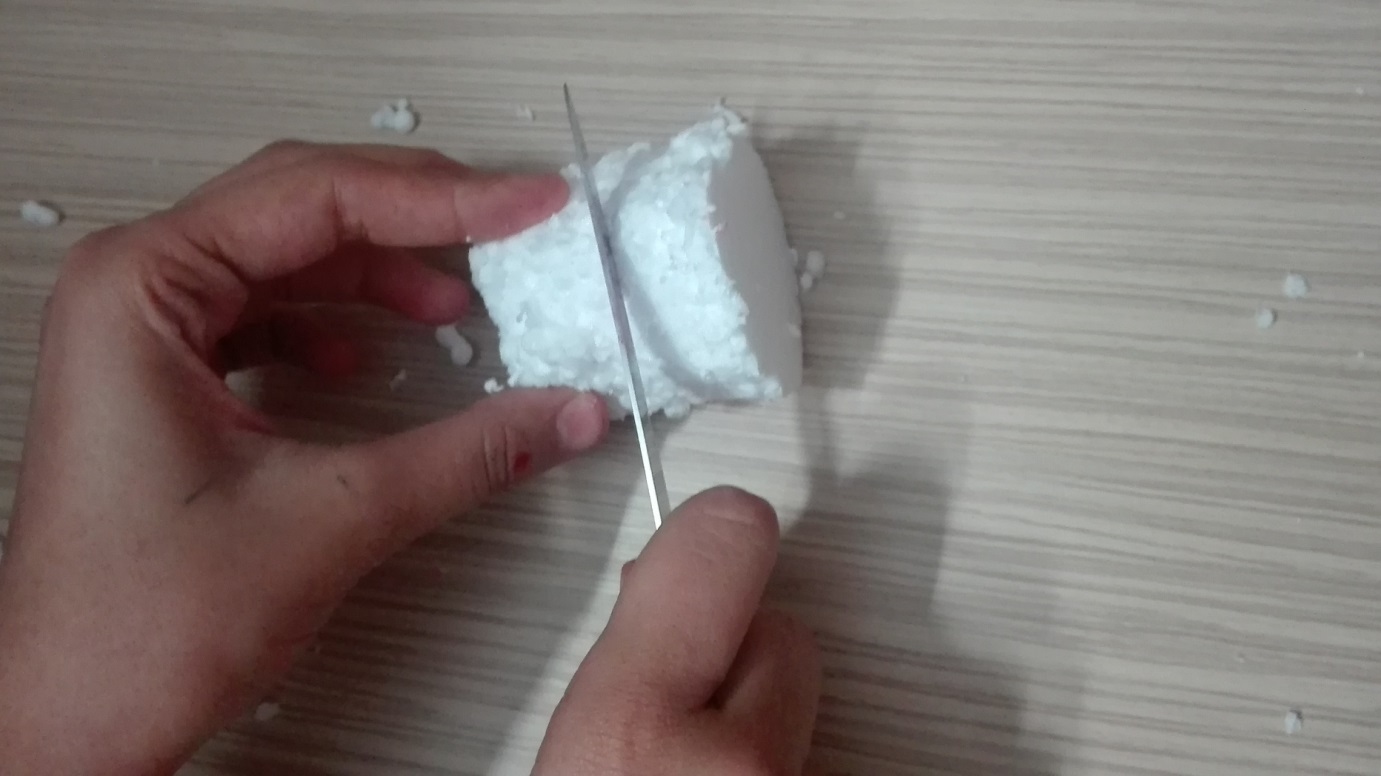 شکل به دست آمده را از نصف ارتفاع آن میبریم .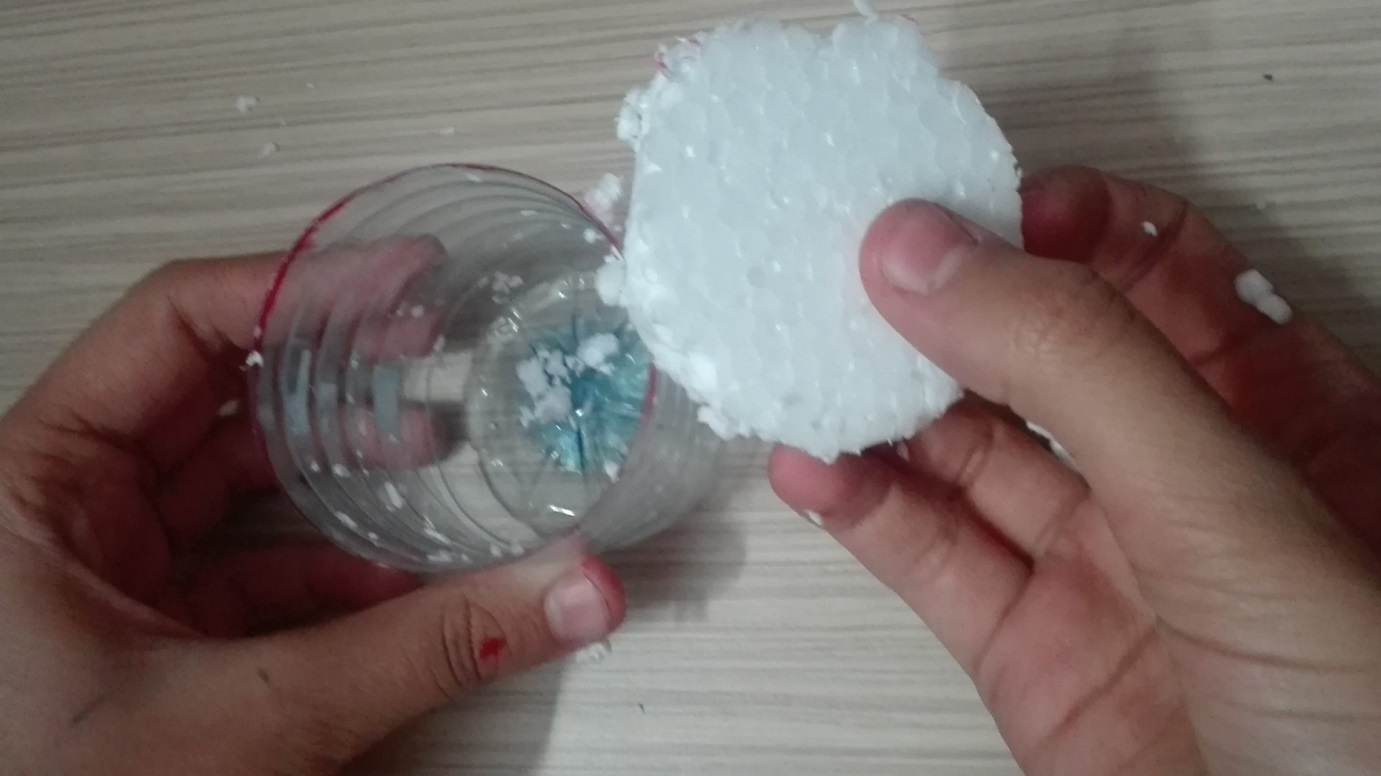 یکی از تکه های درست شده را داخل بطری میگزاریم.